Little Heath Sixth Form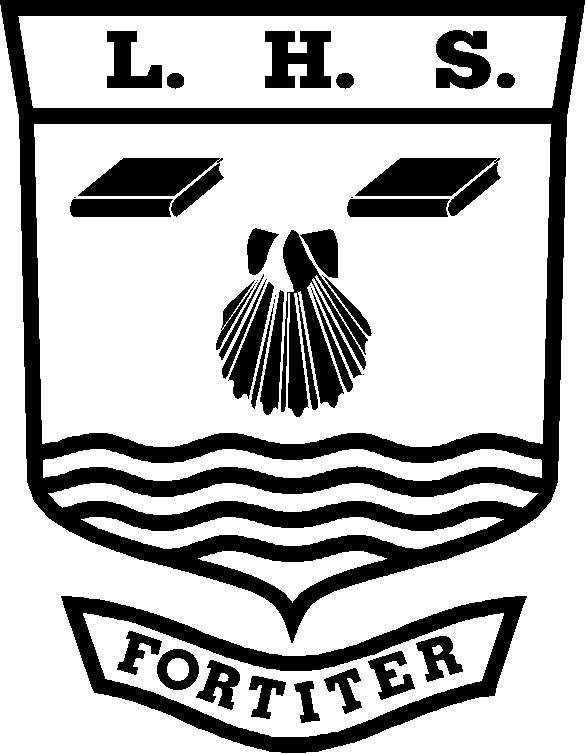 (Economics) Personal Learning ChecklistStudent Name:   ……………………….…………………………………..………KEY:  Red = with difficulty     Amber = not sure    Green = yesGrade tracking:Note: You should discuss this checklist regularly with your subject teacher/mentorTheme nameIntroduction to markets and market failureMinimum Target Grade:Aspirational Target Grade:GCSE Re-Cap (Skills and Knowledge)RedAmberGreenSkills  RedAmberGreenTo address this before the exam I will:-To be able to interpret data from a variety of sourcesTo use numerical and written information in order to analyse a particular questionTo be able to use demand and supply curves when presenting informationTo be able to show social costs and benefits using diagramsTo prioritise information and justify your reasoningTo evaluate your conclusionsKnowledge/SpecificationTHE NATURE OF ECONOMICSHow to think like an economist, including the use of models and assumptionsTo understand the basic economic problem of scarcity and the need for choiceTo us production possibility frontiers to show opportunity cost and economic growth and to distinguish between movements along and shifts in the curveTo understand the advantages and disadvantages of specialisation with reference to Adam SmithTo be able to assess the advantages and disadvantages of free market and mixed economies with reference to Smith, Hayek and MarxKnowledge/Specification (continued)RedAmberGreenTo address this before the exam I will:-To distinguish clearly between positive and normative statementsTHE DEMAND FOR GOODS AND SERVICESTo explain how a change in price causes a movement along a demand curve and be able to relate this to marginal utility theoryTo explain factors which cause the demand curve to shiftTo be able to calculate price, income and cross elasticities of demand and understand their significanceTHE SUPPLY OF GOODS AND SERVICESTo explain how a change in price causes a movement along a demand curveTo explain factors which cause the supply curve to shiftTo be able to calculate price elasticity of supply and understand its significance, with particular reference to time periodsTHE DETERMINATION OF EQUILIBRIUM PRICETo explain how equilibrium price and quantity are determined and examine how the price mechanism deals with excess demand and excess supplyTo be able to explain and illustrate consumer and producer surplusTo understand the rationing, incentive and signalling functions of the price mechanismTo apply the price mechanism to markets in goods, services and commoditiesTo look at the impact of indirect taxes and subsidies on the price. In particular focussing on the incidence of taxes and subsidies and the importance of elasticity in determining thisTo be able to explain and use the concepts of consumer and producer surplusWHY DO SOME MARKETS FAIL?To explain the idea that market failure occurs when resources are allocates inefficientlyTo be able to explain and illustrate external costs and benefits using the MSB and MSC diagram. It is important to distinguish between market and socially optimum outputs and be able to show the welfare loss or gainTo assess the costs and benefits involved in major infrastructure projects or sporting eventsToo be able to explain what a public good is and why markets will not provide them, including explaining the free rider problemTo be able to explain imperfect and asymmetric information and explain why they may lead to a misallocation of resources         To examine the reasons why governments intervene in markets e.g.Through indirect taxes, subsidies and trade pollution permitsTo examine why commodity prices fluctuate and assess the impact of intervention in the form of minimum prices and buffer stocksHOW DO GOVERNMENTS ATTEMPT TO CORRECT MARKET FAILURE?To be able to apply, analyse and assess the effectiveness of government intervention aimed at correcting market failureWHAT IS GOVERNMENT FAILURE?To understand that government intervention may result in a net welfare lossTo be able to evaluate the different types of government failureREVISIONUse the information on this checklist to make revision cards and notesGradeDateGradeDateGradeDateGradeDateGradeDateGradeDate